от17.11.2016 № 2064-п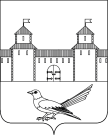 Об уточнении почтового адреса жилого помещения (квартиры)	Руководствуясь статьей 16 Федерального закона от 06.10.2003 №131-ФЗ «Об общих принципах организации местного самоуправления в Российской Федерации», статьями 32, 35, 40 Устава муниципального образования Сорочинский городской округ Оренбургской области, кадастровым паспортом помещения от 13.07.2016 №56/16-384746, договором на передачу квартиры в собственность граждан №3057 от 20.04.1998, зарегистрированным Государственным предприятием «Техническая инвентаризация» от 30.04.1998  и поданным заявлением (вх.№Чз-1615 от  10.11.2016),  администрация Сорочинского городского округа Оренбургской области постановляет: Уточнить почтовый адрес жилого помещения (квартиры) с кадастровым номером 56:45:0101036:1205, и считать его следующим: Российская Федерация, Оренбургская область, г.Сорочинск, ул. Карла Маркса,  д.93, кв.1.Контроль за исполнением настоящего постановления возложить на главного архитектора муниципального образования Сорочинский городской округ Оренбургской области  Крестьянова А.Ф.Настоящее постановление вступает в силу со дня подписания и подлежит размещению на Портале муниципального образования Сорочинский городской округ Оренбургской области.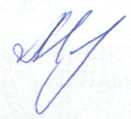 Глава муниципального образованияСорочинский городской округ                                                   Т.П. МелентьеваРазослано: в дело, Управлению архитектуры, заявителю, Елисеевой М.А.,  прокуратуре,ОУФМСАдминистрация Сорочинского городского округа Оренбургской области	П О С Т А Н О В Л Е Н И Е 